Цель: расширить познания детей о растениях лесах, полезных для здоровья, о лечебных свойствах кислорода.Задачи:Удовлетворять и развивать  познавательный интерес учащихся, опираясь на уже имеющиеся у них знания.Учить учащихся выступать на школьных мероприятиях с презентацией своих сообщений.Создать благоприятную для психики ребёнка эмоциональную атмосферу  через элементарное изложение музыкального материала и простого поэтического сложения.Воспитывать бережное отношение к окружающей среде, выполнять правила личной экологической безопасности.Оформление зала:  плакаты растений, выставка  поделок из природного материала, название полянок – остановок, рисунки детей на тему «Растения леса».Оборудование: мультимедиа проектор, презентация,  аудиомагнитофон,  И.П. Чайковский «Времена года», шумы «Зеленый лес», народная песня «Во поле береза стояла», костюмы деревьев, кустарников растений, сказочных персонажей.Ход мероприятия.Ведущий.  Я приглашаю вас, ребята, на встречу с чудом. Мы пойдем в гости в лес, полный сказок и чудес. И нас ждут лесная тропа и полянки, на которых и будут происходить эти чудесные превращения! Но прежде, чем отправиться в  путь. Давайте вспомним правила поведения в лесу.(Ответы детей, сопровождаются слайдами № 2 ) И так, ступаем на тропу.Девочка – природа.  Смотрите, видна полянка! Вперед, ребята.На экране появляется надпись названия полянки: «Солнышко на пригорке». Слайд № 3Ведущий. Давайте, дети, поприветствуем ласковое солнышко, которое дарит нам свое тепло.Дети встают по краю полянки и тянутся к солнышку – встают на носочки и протягивают ладошки над головой, посылают свои улыбки в ответ.Эмоциональный настрой.Ребята, и  друг  другу подарите добрые улыбки. Искренняя улыбка – успех в любой работе.  Люди, которые улыбаются, меньше болеют и не унывают ни при каких обстоятельствах.Создание проблемной ситуации.- Я приготовила различные лекарственные препараты.(Демонстрирование: упаковки лекарств, ампулы, шприцы, и др.)Они помогут нам сохранить и укрепить здоровье. Согласны все это использовать в течение нашего праздника?(Мнение детей)-А тогда как же без помощи лекарств можно на мероприятии укреплять здоровье?( Дети дают советы:  улыбаться,  выполнять оздоровительную гимнастику для глаз, рук, ног, слушать музыку)Игра «День и ночь»Ребята, закройте глаза, играем в игру «День и ночь». Кого я коснусь, тот встает и отвечает на мои вопросы:-Что означает слово «растения»?- Что относится к растениям?Есть ли растения, полезные для здоровья?Идет игра, дети дают свои ответы.- На вопросы вы отвечали,  как могли и убедились, что пока еще не все знаем о растениях. А ведь они повсюду! Хотите узнать больше? Тогда идемте.Слайд № 4  Название полянки «Ценные деревья русского леса»Тихо звучит музыка П.И. Чайковского.Ведущий. (говорит под музыку) В солнечном царстве родился маленький Лучик. Он такой забавный и смешной, еще глупенький, но сверху видит всю землю. Сколько странного и непонятного открылось его взору.- Что  это?- спрашивает Лучик.Слайд №5 Картина леса.Ведущий. Это русский лес – главное богатство планеты Земля. Лучик. Мне очень хочется хоть на минутку заглянуть в русский лес. Но как это сделать?Ведущий. Поможем тебе, Лучик.Слайд №6 Лес в разные времена года.Ведущий. Смотри, слушай и восхищайся.Девочка. О мой лес, мой дивный лес!                  Полон сказок и чудес…Лучик. Тише, Девочка, слышишь: кто-то плачет! Звучит песня «Во поле береза стояла». Под звуки мелодии песни на сцену выходят «Березки» платочках и русских сарафанах.Девочка – природа. Она весну встречает,                                     Сережки надевает.                                     Накинута на спинку                                      Зеленая косынка,                                     Платьице в полоску.                                     Ты узнаешь березку?1 – березка. Лишь только подснежник                     Распуститься в срок,2 – березка. Лишь только приблизятся                       Первые грозы,3 – березка. На белых стволах                       Появляется сок.Березки. Так плачут березы,                  Так плачут березы.Лучик. А почему березы плачут? Кто их обидел?Ведущий. Весной,   в апреле, у березы начинается сокодвижение. На местах трещин в коре появляются капельки сока, словно слезинки.4 – березка. Березовый сок обладает лечебными свойствами. В нем много витаминов. – березка. Еще в старину его пили для поддержания жизненных сил. Его используют для приготовления напитков: морсов, киселей, кваса.3 – березка. Один гектар березняка испаряет 47 тыс. литров воды в день. Это и очищение воды, и увлажнение воздуха, и будущие дожди. Береза дает человеку множество лекарственных продуктов. Листья березы лечат суставы, прикосновение к стволу березы успокаивает нервную систему. Девочка - природа. Но не забудьте, что одна большая береза, поврежденная топором, может потерять за весну 200 л. сока.  Ведущий. Ребята, отгадайте, какое хвойное растение осенью сбрасывает свои иголки.Слайд №7 (ответы)Слайд №8 изображение лиственницы. Ведущий. Лиственница русская в диком состоянии встречается на Урале, в Сибири. Лиственница очень светолюбива. Девочка. Есть у родственницы елки                  Неколючие иголки,                  Но, в отличие от ели,                   Опадают те иголки. - А как называются иголки у сосны, у елки?Дети. Хвоя.Ведущий. Перед опаданием хвоя желтеет. Хвоя лиственницы мягкая и нежная. Используется в народной медицине для изготовления витаминных сборов.На поляну выходит могучий Дуб.Дуб.  Я из крошки-бочки вылез,           Корешки пустил и вырос,          Стал высок я и могуч,          Не боюсь ни гроз, ни туч.          Я кормлю свиней и белок,         Ничего, что плод мой мелок.Ведущий. Как вы думаете, дети, кто это?Дети. Дуб.Слайд №9 изображение дуба.Ведущий. Это очень величественное дерево. Его возраст может достигать 1000 лет, высота 40 – 50 м, толщина ствола 1,00 – 1,50 м  в диаметре. Считается, что в дубовом лесу хорошо чувствуют себя утомленные и ослабленные люди, страдающие пониженным давлением. В народной медицине дубовым листом и корой лечили раны, отвар употребляли при кровотечениях, как противоядие использовали при отравлениях. Кто не знает, что простуду лечили дубовым веником в русской бане! Кору, собранную с молодых веток, применяют для полоскания рта и для лечения ожогов.Девочка  (Лучику). Вот, Лучик, сколько познавательного и нового ты сегодня узнаешь.- А знают ли ребята, что на земле почти 500 тысяч видов растений человек использует для своих потребностей?Лучик. Я же точно этого не знал.Девочка. Посмотрите на экран.Слайд № 10 изображение дерева – цветущей черемухи.  - Дети, кто знает это дерево?                                       Будто белый шар бела,                                      По весне она цвела,                                      Нежный запах источала,                                       Разом сделалась она                                      Вся от ягоды  черна.Лучик. Что же это за дерево такое? Черемуха выходит из-за кадра, подходит к Лучику и Девочке , берет за руку Лучика и продолжает рассказ.Черемуха. Очень я, Черемуха, на людей обижаюсь. По весне белого кружева напряду, с головы до ног наряжусь, стою, как невеста: глядите, стар и млад, любуйтесь!       А люди – ломать меня. И не поймут, что ведь себе хуже! А летом…  чуть поспеют мои черные ягоды, снова люди ко мне. Потихоньку бы ягодки собирали, бережно, я бы смолчала.Ведущий.  Лесная красавица с древних времен лечит людей.  Ее плоды помогают при расстройстве желудка и кишечника.Слайд №11 изображения  других деревьев.Лучик. Ой,  сколько в лесу деревьев, а разве обо всех расскажешь?Девочка. Нет, Лучик, давай ребятам загадаем загадки, а они пусть узнают эти деревья. Ведь сколько пользы каждое из них приносит человеку!Что же это за девица:Не швея, не мастерица,Ничего сама не шьет,                       А в иголках круглый год? (Ель, сосна)Ведущий. Не только кислородом дерево обогащает воздух, но и летучими веществами – фитонцидами, которые губительно действуют на возбудителей туберкулеза.Весною зеленела,Летом загорала.Осенью надела               Красивые кораллы. (Рябина)Ведущий. В плодах рябины не меньше каротина, чем в моркови, петрушке, облепихе. Используют в народной медицине как  тонизирующее, противовоспалительное, мочегонное средство. - Но не только деревья лечат нас. Давайте зайдем на полянку «Витаминные кустарники».Слайд №12 изображение кустов шиповника и боярышника.   - Кто узнал, что это за растения?   -  О каком кустарнике так говорят: «Колюч, как ежик, красив, как роза?Девочка. Кто же не знает шиповник! Достаточно съесть 5 – 8 ягод, чтобы обеспечить   двойную потребность организма в витамине С. Он в 10 раз опережает смородину и в 100 раз – лимоны! Его называют лекарством от 10 болезней.Лучик. А это чьи плоды?Ведущий. Это боярышник. Колючими шипами боярышник свой урожай охраняет.Девочка. Стоит дерево кудряво, а когти волчьи.Ведущий.  Боярышник очень красиво цветет! А  осенью стоит он, словномаленькими яблоками усыпан .  Его цветы, плоды и семена используют при болезнях сердца и гипертонии, они улучшают кровообращение сосудов сердца  и мозга.- А чтобы получше узнать и почувствовать лес, побудьте в нем одни. Сядьте удобно, представьте себя в лесу.Упражнение на релаксацию.Выполняется под спокойную музыку.  Аудиозапись «Зеленый шум»Слайды № 13-15. Картины леса.Ведущий.  Тихо в лесу, сумрачно. Посидите, какое-то время спокойно, не выдавая себя, и лес начнет открывать вам свои тайны. Широко раскрытыми глазами впитывайте особую прелесть каждого дерева, вдыхайте целебные запахи, слушайте шум, шепот листьев. Следите, как с каждым шагом меняется картина леса. Слышите – лес зовет нас!Ведущий. Поиграем в игру «Доскажи словечко»Почему мы с лесом дружим?Для чего он людям нужен?Вот стоит обычный стол.Это - ……(лес !)Или рама,  двери,  пол.Это- …..(лес!)А пенал красивый наш?Это-………..(лес!)Или этот карандаш?Это-….Ну, а стол, скамейка, парта?Это-…….А тетрадка, книга, карта?Это-……Оглянись, все вокруг-Это наш зеленый друг.Дети переходят на поляну «Первоцветы».  Слайд № 16Лучик.  По лесочку мы пошли                И полянку тут нашли.Появляются Баба –яга и Леший.Б. Ба, да к нам в лес никак гости пожаловали? Лучик.  Здравствуй, бабушка!Б.   Здравствуй, внучек! Зачем пожаловали?Лучик.  На полянку мы пришли               Чтоб травиночку найти                И цветочки поискать,                Об их пользе рассказать.                Да и ягоды поесть…..Б.  Много трав растет полезных      На земле страны родной,      Помогают от болезней       Подорожник, зверобой.     Из даров лесного царства     Люди   делают лекарства.     Вот что вас скажу, друзья:    Нужно только не лениться,    Нужно только научиться,   Находить в лесу растения,   Что полезны для лечения,   Те,  что  для людей полезны, -   И отступят все болезни.           Леший.  А приготовил вам, ребята, кроссворд.  Слайд № 17. Мы сейчас проверим, знаете ли вы  первоцветы? В вертикальном столбце написано слово «первоцветы». Чтобы убедить  меня в том, что вы все знаете, вы должны будете отгадать 8 слов- названий первоцветов. Кстати, а почему их так называют?(Ответы детей)Девочка-природа.  И все они называются лекарственными.Леший.  Ну что ж, слушайте мои вопросы:Какое растение называется « цветок- светофор» или  «цветок-букетик»? (Медуница.) Слайд № 18. Какое растение цветет только в сезон сильных  весенних ветров? (Ветреница)  Слайд № 19Видел я однажды по весне в лесу, как медведь выдрал из земли какое-то растение и начал его лизать.   Лизал-лизал, да так и уснул. Что это было за растение? Почему его так называют?   (Сон-трава) Слайд № 20.Это растение маленькое, хрупкое, нежное. Листья у него тонкие и мягкие, фиолетовые цветочки имеют хохолки.  (Хохлатка) Слайд №21.А какое растение называют  «золотыми колючками весны»?  (Первоцвет) Слайд № 22.Какое растение без листьев цветет? (Мать и мачеха») Слайд № 23Это луковичное декоративное растение с крупными цветками. (Тюльпан) Слайд № 24Растение – символ весны, из фарфоровых чашек, которого образуются красные бусинки.(Ландыш) Слайд № 25 Баба-яга. Ну что, Леший, убедился, что наши гости знают цветы- первоцветы?Мальчик.  Мы растения эти знаем,                     Бережем и охраняем.                    В книгу Красную они                    Уж давно занесены. Вывешивается новая вывеска – «Ягодная полянка». Слайд №26Лучик. А может, нам еще и  ягодок поесть? Баба-яга. Поешь, милок, поешь! Только узнай сначала, что это за ягоды. Ну- ка, Леший, помоги.Слайд № 27.  (расчерчены клеточки)Леший. Слушай  мое задание. Ягоды этого растения очень вкусны и полезны (содержат много железа, витаминов С, Р,В), но их еще применяют как краситель. Его ягоды улучшают зрение. (черника)  Слайд.№ 28.Девочка- природа. А я знаю стихотворение   про эту ягоду.(Читает стихотворение).Ведущий.  Лес угощает щедро, но бери у него только ягоды. 300 лет может расти кустарник черники, но если сломать его, то новый кустарник с плодами вырастет только через 7-8 лет.Лучик. Как хорошо , свежо и как дышится легко!Смена вывески - «Оздоровительная полянка».  Слайд №29.Ведущий. Лесной воздух отличается чистотой и содержит полезные вещества. Поэтому подышать чистым лесным воздухом, особенно после дождя очень, полезно для здоровья. Давайте усилим оздоровительный эффект и выполним упражнения  вместе с лесными жителями.Дети встают полукругом.- Вспомните, какое дыхание – через нос или через рот - полезнее и почему?-Привыкайте дышать через нос, особенно, если погода прохладная.  Баба-яга. Холодному воздуху необходимо согреться  в ваших теплых носиках, прежде чем он попадет в легкие. Давайте проведем гимнастику.« Лесная  физминутка» выполняется под музыку. Слайд №30.Леший. Посмотрите-ка, ребята, Баба- яга после гимнастики стройнее стала!Баба- яга бросает клюку, спину разгибает. Ведущий. Вот и кончилась наша тропа. Мы разгадали не все лесные загадки, а только их часть. Лесных загадок очень  много. Узнать о пользе леса, о его целебных свойствах вам помогут книги и новые путешествия. Но не забывайте о том, что нужно беречь природу.Ежедневно в мире более 20 миллионов гектаров леса страдает от лесных пожаров, 97% из которых не зарастет 5- 7 лет. Брошенная в лесу бумага может лежать до разложения более двух лет, консервная банка- до 100 лет, полиэтиленовый пакет- более 200 лет, стекло- более 100 лет.Слайд №31.  Берегите лес, и вы сохраните                     Красоту земли и свое здоровье! Ведущий. А помните ,с чего мы начали свой праздник? Да, с улыбки.  Давайте улыбнемся еще раз друг другу и будем здоровы!Слайд № 32 Спасибо за внимание!«МОУ-СОШ с.Большая Дмитриевка»Внеклассное мероприятиеЗдоровьесберегающие технологии                                                           Подготовила и провела:учитель начальных классов «МОУ-СОШ с.Большая Дмитриевка»Злобина М.В.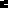 